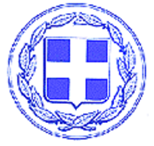                ΔΕΑΑΠ - ΜΑΕ                                                                         Ημ/νία.:06/08/2019                                                                                                                             Αρ. Πρωτ.: 66                   Ταχ. Διεύθυνση:ΑΡΑΦΗΝΙΔΩΝ ΑΛΩΝ 12Πληροφορίες : κ. Βασιλική  Μπέκα                                                      Τηλέφωνο: 2294321065Εmail (1) : deaap.rp@gmail.comEmail (2) : deaap@0164.syzefxis.gov.grFax : 2294023485                                                ΠΡΟΣΚΛΗΣΗ ΣΕ ΓΕΝΙΚΗ ΣΥΝΕΛΕΥΣΗ                                              ΠΡΟΣ ΤΟΝ ΜΟΝΑΔΙΚΟ ΜΕΤΟΧΟ ΤΗΣ   ΔΗΜΟΤΙΚΗΣ ΕΠΙΧΕΙΡΙΣΗΣ ΑΞΙΟΠΟΙΗΣΗΣ ΑΚΙΝΗΤΗΣ ΠΕΡΙΟΥΣΙΑΣ (Δ.Ε.Α.Α.Π- ΜΑ.Ε.)  ΔΗΜΑΡΧΟ ΔΗΜΟΥ ΡΑΦΗΝΑΣ-ΠΙΚΕΡΜΙΟΥ κ. ΕΥΑΓΓΕΛΟ ΜΠΟΥΡΝΟΥΟ Πρόεδρος του Διοικητικού Συμβουλίου της Δ.Ε.Α.Α.Π Α.Ε. σας καλεί την Πέμπτη 05/09 2019 και ώρα 14:30, στην έδρα της εταιρείας Αραφηνίδων Αλών 12 ,στην αίθουσα συνεδριάσεων του Δ.Σ, προκειμένου να πραγματοποιηθεί  η ετήσια Γενική Συνέλευση της ΔΕΑΑΠ- ΜΑΕ (Μονομετοχική Α.Ε δήμου Ραφήνας-Πικερμίου)  στην οποία είστε ο κύριος και μοναδικός μέτοχος για τα ακόλουθα θέματα : 1.	Έγκριση Απολογισμού Χρήσης, Έκθεση Διαχείρισης 2018 και Ισολογισμού χρήσης 2018 2.	Έγκριση Προϋπολογισμού χρήσης 20193.	 Έγκριση Πράξεων Δ.Σ. και νομιμοποίηση παρόντος Δ.Σ4.	Απόφαση περί μη καταβολής μερίσματος για την χρήση 2018                                                           Ο Πρόεδρος του Δ.Σ.                                            Ελευθέριος Συντριβελόπουλος Κονταρίνης